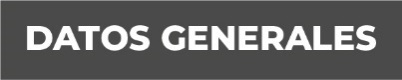 Nombre: Sandra Luz Domínguez MoralesGrado de Escolaridad Maestro en DerechoCédula Profesional (Licenciatura) 7438074Teléfono de Oficina 921 53877Correo Electrónico:  Formación Académica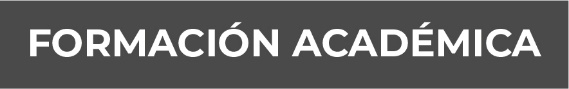 1989-1994Benemérita Universidad Autónoma de Puebla  Estudios de  “Abogado, Notario y Actuario”Trayectoria Profesional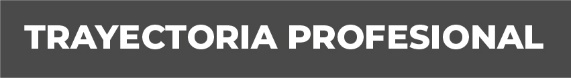 1997 a 1998Oficial Secretario de la Agencia del Ministerio Público Adscrita  al Juzgado Primero de Primera Instancia del Distrito Judicial de Coatzacoalcos, Ver.Procuraduría General de Justicia del Estado de Veracruz.1999 a 2015  Oficial Secretario de la Agencia del Ministerio Público Adscrita  al Juzgado Primero de Primera Instancia del Distrito Judicial de Acayucan, Ver.Procuraduría General de Justicia del Estado de Veracruz.Diciembre del 2015 a septiembre 13 del 2016Oficial Secretario de la Agencia del Ministerio Público Adscrita  al Juzgado Primero de Primera Instancia del Distrito Judicial de Acayucan, Ver.Fiscalía General del EstadoSeptiembre 14 del 2016 a Agosto 30 del 2018Fiscal Adscrita al Juzgado Mixto Menor del Distrito Judicial de Acayucan, Ver.Fiscalía General del EstadoSeptiembre 03 del 2018 a Enero del 2019Fiscal Adscrita al Juzgado Mixto Menor del Distrito Judicial de Acayucan, Ver., Comisionada en la Agencia Primera del Ministerio Público Investigador de Coatzacoalcos, Ver.Fiscalía General del EstadoFebrero del 2019 a la fechaFiscal Primera en la Agencia del Ministerio Público Investigador de Coatzacoalcos, Ver. Fiscalía General del Estado Conocimiento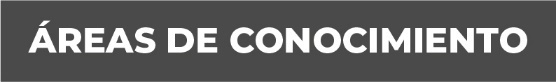 Derecho PenalDerecho CivilAmparoConstitucional